§2-508.  Revival of revoked will1.  Subsequent will revoked by revocatory act; wholly revoked previous will.  If a subsequent will that wholly revoked a previous will is thereafter revoked by a revocatory act under section 2‑506, subsection 1, paragraph B, the previous will remains revoked unless it is revived.  The previous will is revived if it is evident from the circumstances of the revocation of the subsequent will or from the testator's contemporary or subsequent declarations that the testator intended the previous will to take effect as executed.[PL 2017, c. 402, Pt. A, §2 (NEW); PL 2019, c. 417, Pt. B, §14 (AFF).]2.  Subsequent will revoked by revocatory act; partly revoked previous will.  If a subsequent will that partly revoked a previous will is thereafter revoked by a revocatory act under section 2‑506, subsection 1, paragraph B, a revoked part of the previous will is revived unless it is evident from the circumstances of the revocation of the subsequent will or from the testator's contemporary or subsequent declarations that the testator did not intend the revoked part to take effect as executed.[PL 2017, c. 402, Pt. A, §2 (NEW); PL 2019, c. 417, Pt. B, §14 (AFF).]3.  Subsequent will revoked by later will.  If a subsequent will that revoked a previous will in whole or in part is thereafter revoked by another, later will, the previous will remains revoked in whole or in part, unless it or its revoked part is revived.  The previous will or its revoked part is revived to the extent it appears from the terms of the later will that the testator intended the previous will to take effect.[PL 2017, c. 402, Pt. A, §2 (NEW); PL 2019, c. 417, Pt. B, §14 (AFF).]SECTION HISTORYPL 2017, c. 402, Pt. A, §2 (NEW). PL 2017, c. 402, Pt. F, §1 (AFF). PL 2019, c. 417, Pt. B, §14 (AFF). The State of Maine claims a copyright in its codified statutes. If you intend to republish this material, we require that you include the following disclaimer in your publication:All copyrights and other rights to statutory text are reserved by the State of Maine. The text included in this publication reflects changes made through the First Regular and First Special Session of the 131st Maine Legislature and is current through November 1. 2023
                    . The text is subject to change without notice. It is a version that has not been officially certified by the Secretary of State. Refer to the Maine Revised Statutes Annotated and supplements for certified text.
                The Office of the Revisor of Statutes also requests that you send us one copy of any statutory publication you may produce. Our goal is not to restrict publishing activity, but to keep track of who is publishing what, to identify any needless duplication and to preserve the State's copyright rights.PLEASE NOTE: The Revisor's Office cannot perform research for or provide legal advice or interpretation of Maine law to the public. If you need legal assistance, please contact a qualified attorney.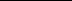 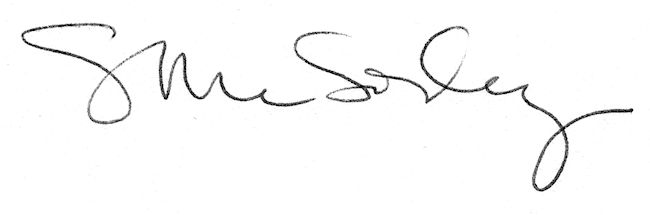 